Ҡарар                         ПОСТАНОВЛЕНИЕ«12»  октябрь 2022 й                                    № 50                             «12» октября  2022 г.О присвоении адресаРуководствуясь Федеральным законом от 06.10.2003 №131-ФЗ "Об общих принципах организации местного самоуправления в Российской Федерации", Федеральным законом от 28.12.2013 №443-ФЗ "О федеральной информационной адресной системе и о внесении изменений в Федеральный закон "Об общих принципах организации местного самоуправления в Российской Федерации", Правилами присвоения, изменения и аннулирования адресов, утвержденными Постановлением Правительства Российской Федерации от 19.11.2014 №1221, Приказом Минфина России от 05.11.2015 №171н «Об утверждении Перечня элементов планировочной структуры, элементов улично-дорожной сети, элементов объектов адресации, типов зданий (сооружений), помещений, используемых в качестве реквизитов адреса, и правил сокращенного наименования адресообразующих элементов»,  ПОСТАНОВЛЯЮ:Присвоить следующие адреса:1. Жилому дому присвоить  адрес: Российская Федерация, Республика Башкортостан, Альшеевский муниципальный район, Сельское поселение Трунтаишевский сельсовет, село Трунтаишево, улица Центральная, дом 107А;2. Жилому дому присвоить  адрес: Российская Федерация, Республика Башкортостан, Альшеевский муниципальный район, Сельское поселение Трунтаишевский сельсовет, село Трунтаишево, улица Центральная, дом 104;3. Жилому дому присвоить  адрес: Российская Федерация, Республика Башкортостан, Альшеевский муниципальный район, Сельское поселение Трунтаишевский сельсовет, село Трунтаишево, улица Центральная, дом 115А;4. Жилому дому присвоить  адрес: Российская Федерация, Республика Башкортостан, Альшеевский муниципальный район, Сельское поселение Трунтаишевский сельсовет, село Трунтаишево, улица Центральная, дом 115Б;5. Жилому дому присвоить  адрес: Российская Федерация, Республика Башкортостан, Альшеевский муниципальный район, Сельское поселение Трунтаишевский сельсовет, село Трунтаишево, улица Центральная, дом 66;6. Жилому дому присвоить  адрес: Российская Федерация, Республика Башкортостан, Альшеевский муниципальный район, Сельское поселение Трунтаишевский сельсовет, село Трунтаишево, улица Центральная, дом 68;7. Жилому дому присвоить  адрес: Российская Федерация, Республика Башкортостан, Альшеевский муниципальный район, Сельское поселение Трунтаишевский сельсовет, село Трунтаишево, улица Центральная, дом 68А;8. Жилому дому присвоить  адрес: Российская Федерация, Республика Башкортостан, Альшеевский муниципальный район, Сельское поселение Трунтаишевский сельсовет, село Трунтаишево, улица Центральная, дом 70;9. Жилому дому присвоить  адрес: Российская Федерация, Республика Башкортостан, Альшеевский муниципальный район, Сельское поселение Трунтаишевский сельсовет, село Трунтаишево, улица Центральная, дом 72;10. Жилому дому присвоить  адрес: Российская Федерация, Республика Башкортостан, Альшеевский муниципальный район, Сельское поселение Трунтаишевский сельсовет, село Трунтаишево, улица Центральная, дом 74;11. Жилому дому присвоить  адрес: Российская Федерация, Республика Башкортостан, Альшеевский муниципальный район, Сельское поселение Трунтаишевский сельсовет, село Трунтаишево, улица Центральная, дом 74Б;12. Жилому дому присвоить  адрес: Российская Федерация, Республика Башкортостан, Альшеевский муниципальный район, Сельское поселение Трунтаишевский сельсовет, село Трунтаишево, улица Центральная, дом 76/1;13. Жилому дому присвоить  адрес: Российская Федерация, Республика Башкортостан, Альшеевский муниципальный район, Сельское поселение Трунтаишевский сельсовет, село Трунтаишево, улица Центральная, дом 93;14. Жилому дому присвоить  адрес: Российская Федерация, Республика Башкортостан, Альшеевский муниципальный район, Сельское поселение Трунтаишевский сельсовет, село Трунтаишево, улица Центральная, дом 94А;15. Жилому дому присвоить  адрес: Российская Федерация, Республика Башкортостан, Альшеевский муниципальный район, Сельское поселение Трунтаишевский сельсовет, село Трунтаишево, улица Центральная, дом 1;16. Жилому дому присвоить  адрес: Российская Федерация, Республика Башкортостан, Альшеевский муниципальный район, Сельское поселение Трунтаишевский сельсовет, село Трунтаишево, улица Центральная, дом 100;17. Жилому дому присвоить  адрес: Российская Федерация, Республика Башкортостан, Альшеевский муниципальный район, Сельское поселение Трунтаишевский сельсовет, село Трунтаишево, улица Центральная, дом 106;18. Жилому дому присвоить  адрес: Российская Федерация, Республика Башкортостан, Альшеевский муниципальный район, Сельское поселение Трунтаишевский сельсовет, село Трунтаишево, улица Центральная, дом 111;19. Жилому дому присвоить  адрес: Российская Федерация, Республика Башкортостан, Альшеевский муниципальный район, Сельское поселение Трунтаишевский сельсовет, село Трунтаишево, улица Центральная, дом 21;20. Жилому дому присвоить  адрес: Российская Федерация, Республика Башкортостан, Альшеевский муниципальный район, Сельское поселение Трунтаишевский сельсовет, село Трунтаишево, улица Центральная, дом 23;21. Жилому дому присвоить  адрес: Российская Федерация, Республика Башкортостан, Альшеевский муниципальный район, Сельское поселение Трунтаишевский сельсовет, село Трунтаишево, улица Центральная, дом 2А;22. Жилому дому присвоить  адрес: Российская Федерация, Республика Башкортостан, Альшеевский муниципальный район, Сельское поселение Трунтаишевский сельсовет, село Трунтаишево, улица Центральная, дом 31;23. Жилому дому присвоить  адрес: Российская Федерация, Республика Башкортостан, Альшеевский муниципальный район, Сельское поселение Трунтаишевский сельсовет, село Трунтаишево, улица Центральная, дом 31А;24. Жилому дому присвоить  адрес: Российская Федерация, Республика Башкортостан, Альшеевский муниципальный район, Сельское поселение Трунтаишевский сельсовет, село Трунтаишево, улица Центральная, дом 3А;25. Жилому дому присвоить  адрес: Российская Федерация, Республика Башкортостан, Альшеевский муниципальный район, Сельское поселение Трунтаишевский сельсовет, село Трунтаишево, улица Центральная, дом 4;26. Жилому дому присвоить  адрес: Российская Федерация, Республика Башкортостан, Альшеевский муниципальный район, Сельское поселение Трунтаишевский сельсовет, село Трунтаишево, улица Центральная, дом 41;27. Жилому дому присвоить  адрес: Российская Федерация, Республика Башкортостан, Альшеевский муниципальный район, Сельское поселение Трунтаишевский сельсовет, село Трунтаишево, улица Центральная, дом 55;28. Жилому дому присвоить  адрес: Российская Федерация, Республика Башкортостан, Альшеевский муниципальный район, Сельское поселение Трунтаишевский сельсовет, село Трунтаишево, улица Центральная, дом 57;29. Жилому дому присвоить  адрес: Российская Федерация, Республика Башкортостан, Альшеевский муниципальный район, Сельское поселение Трунтаишевский сельсовет, село Трунтаишево, улица Центральная, дом 6;30. Жилому дому присвоить  адрес: Российская Федерация, Республика Башкортостан, Альшеевский муниципальный район, Сельское поселение Трунтаишевский сельсовет, село Трунтаишево, улица Центральная, дом 63;31. Жилому дому присвоить  адрес: Российская Федерация, Республика Башкортостан, Альшеевский муниципальный район, Сельское поселение Трунтаишевский сельсовет, село Трунтаишево, улица Центральная, дом 65;32. Жилому дому присвоить  адрес: Российская Федерация, Республика Башкортостан, Альшеевский муниципальный район, Сельское поселение Трунтаишевский сельсовет, село Трунтаишево, улица Центральная, дом 67;33. Жилому дому присвоить  адрес: Российская Федерация, Республика Башкортостан, Альшеевский муниципальный район, Сельское поселение Трунтаишевский сельсовет, село Трунтаишево, улица Центральная, дом 81;34. Жилому дому присвоить  адрес: Российская Федерация, Республика Башкортостан, Альшеевский муниципальный район, Сельское поселение Трунтаишевский сельсовет, село Трунтаишево, улица Центральная, дом 83;35. Жилому дому присвоить  адрес: Российская Федерация, Республика Башкортостан, Альшеевский муниципальный район, Сельское поселение Трунтаишевский сельсовет, село Трунтаишево, улица Центральная, дом 95;     2. Контроль за исполнением настоящего Постановления оставляю за собой.         Глава сельского поселения							А.С.ГареевБАШҠОРТОСТАН РЕСПУБЛИКАҺЫӘЛШӘЙ РАЙОНЫМУНИЦИПАЛЬ РАЙОНЫНЫҢТОРОНТАЙЫШ АУЫЛ СОВЕТЫАУЫЛ БИЛӘМӘҺЕХАКИМИӘТЕ        (БАШҠОРТОСТАН  РЕСПУБЛИКАҺЫ  ӘЛШӘЙ  РАЙОНЫ  ТОРОНТАЙЫШ  АУЫЛ  СОВЕТЫ)   Үҙәк урамы, 70, Торонтайыш ауылы, Әлшәй районы,Башҡортостан  Республикаһы, 452113.телефон/факс (34754) 3-77-40.e-mail: truntaish@bk.ruhttp://truntaish.spalshey.ru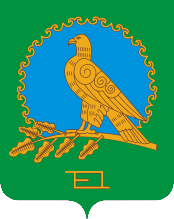 АДМИНИСТРАЦИЯСЕЛЬСКОГО ПОСЕЛЕНИЯТРУНТАИШЕВСКИЙ СЕЛЬСОВЕТМУНИЦИПАЛЬНОГО РАЙОНААЛЬШЕЕВСКИЙ РАЙОНРЕСПУБЛИКИ БАШКОРТОСТАН(ТРУНТАИШЕВСКИЙ  СЕЛЬСОВЕТ АЛЬШЕЕВСКОГО  РАЙОНА  РЕСПУБЛИКИ  БАШКОРТОСТАН)ул. Центральная, 70,  cело Трунтаишево,                       Альшеевский район,Республика Башкортостан, 452113.телефон/факс (34754) 3-77-40.e-mail: truntaish@bk.ruhttp://truntaish.spalshey.ruОКПО  04284844           ОГРН  1090259000259              ИНН  0202008179           КПП 020201001ОКПО  04284844           ОГРН  1090259000259              ИНН  0202008179           КПП 020201001ОКПО  04284844           ОГРН  1090259000259              ИНН  0202008179           КПП 020201001